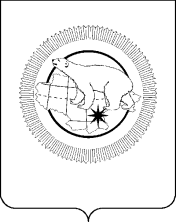 АДМИНИСТРАЦИЯ МУНИЦИПАЛЬНОГО ОБРАЗОВАНИЯ ЧУКОТСКИЙ МУНИЦИПАЛЬНЫЙ РАЙОНПОСТАНОВЛЕНИЕот 01.02.2013 г. № 06с. ЛаврентияВ целях приведения нормативно правовых актов с действующим законодательством, нормативно правовыми актами Совета депутатов Чукотского муниципального района, Администрация муниципального образования Чукотский муниципальный районПОСТАНОВЛЯЕТ:1.Внести следующие изменения в постановление Администрации муниципального образования Чукотский муниципальный район от 27.12.2010 года №79 «Об утверждении Порядка возмещения за счёт средств бюджета муниципального образования Чукотский муниципальный район убытков, возникших в связи с предоставлением услуг по перевозке пассажиров общественным автомобильным транспортом по маршруту Лорино - Лаврентия - Лорино»:1.1. В порядке возмещения за счёт средств бюджета муниципального образования Чукотский муниципальный район убытков, возникших в связи с предоставлением услуг по перевозке пассажиров общественным автомобильным транспортом по маршруту Лорино - Лаврентия - Лорино»:1) абзац 3 пункта 4 дополнить следующим «(по форме согласно приложению 2 к настоящему порядку)», в соответствии с приложением к настоящему Постановлению.2) в абзаце 2 пункта 5 слова «Приложению» заменить на «Приложению 1».2.	Настоящее постановление подлежит обнародованию в
установленном порядке и вступает в силу с 01 января 2013 года.3.	Контроль за исполнением настоящего постановления возложить на
Управление финансов, экономики и имущественных отношений
муниципального образования Чукотский муниципальный район. Первый заместительГлавы Администрации                                                                       Л.П. ЮрочкоО внесении изменений в постановление
администрации муниципального образования Чукотский муниципальный район от 27.12.2010 года № 79